Проведенные мероприятия с 09.01.2023 г. по 15.01.2023 г.Запланированные мероприятия с 16.01.2023 г. по 22.01.2023 г.№НаименованиеСроки проведенияКраткое описание1Литературный час «Писатель для всех возрастов» (к 140-летию со дня рождения русского писателя А.Н Толстого)12.01.2022 12 января в читальном зале Центральной районной библиотеки прошел литературный час «Писатель для всех возрастов», посвященный 140-летию со дня рождения известного русского писателя, драматурга, публициста, графа и академика Алексея Николаевича Толстого, для студентов ПУ-18.  В ходе мероприятия показали видеоролик о биографии поэта, творческую деятельность Алексея Николаевича и что он являлся человеком из знаменитого графского рода Толстых.https://libaskiz.rh.muzkult.ru/news/89515668 Присутствовала: 25 человек 2Уличная акция «Я расскажу Вам о…»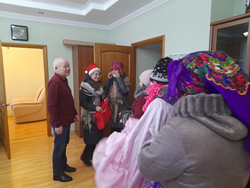 13.01.2022Старый Новый год – уникальный праздник, отмечаемый в России. В его канун сотрудники Центральной районной библиотеки провели уличную акцию «Я расскажу Вам о…». В чреде новогодних праздников особое значение имеет чудесный праздник «Старый Новый год». В ходе мероприятия сотрудники библиотеки в театрализованной форме отметили Коляду – прошли по дворам, славя и желая им здоровья и благополучия жителям Аскиза, исполняли как благожелательные фольклорные обрядовые песни-колядки, так и задорные прибаутки, народные частушки. Вручали буклеты «Я расскажу Вам о…», содержащие информацию об истории святочных гаданий.https://libaskiz.rh.muzkult.ru/news/895286073Новогодний Молодежный Маскарад14.01.202314.01.2023 г. в фойе Аскизского РЦКД прошёл Новогодний Молодежный Маскарад по программе "Пушкинская карта".№Наименование мероприятияСроки проведенияОтветственный1Игра «Своя игра с Николаем Гоголем»(По пушкинской карте)18.01.2023МБУК «Центральная районная библиотека им. М.Е. Кильчичакова»2Книжная выставка «Василий Суриков – мастер исторического полотна»20.01.2023Центральная детская библиотека